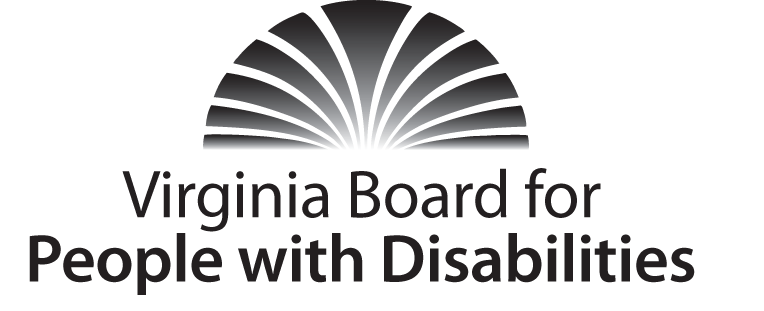 Mission
To create a Commonwealth that advances opportunities for independence, personal decision-making and full participation in community life for individuals with developmental and other disabilities.Vision 
Virginians with developmental and other disabilities direct their own lives and 
choose how they live, learn, work, and play.EXECUTIVE COMMITTEE MEETING AGENDAWednesday, June 3, 2015 – Four Points by Sheraton Hotel4700 S. Laburnum Avenue, ,  7:30 am -9:15 am   Renoir C7:35		Call to Order and welcomes, Korinda Rusinyak7:40	 	Review of Executive Committee Meeting Agenda, Korinda Rusinyak (Attachment EC 1)7:43 		Approval of Minutes of March 18, 2015 Executive Committee, Korinda Rusinyak(Attachment EC 2), Action Required7:46		Board Member Attendance, Dennis Manning (Attachment EC 3)
7:50		Director’s Update, Heidi Lawyer (Attachment EC 4)8:00	Agency Fiscal Report, Nan Pemberton (Attachment EC 5)8:15	Grant Expenditure Update, Lynne Talley (Attachment EC 5-6)8:20	SFY 2016 State Plan Update/Potential FFY 2017 Investments, Lynne Talley8:30	SFY 2016 Agency Operating Budget, Nan Pemberton (Attachment EC 6) – Action Required8:50	Approval of Meeting Minutes of April 24, 2015, Korinda Rusinyak (Attachment EC 7) – Action RequiredRecommendations to full Board on Restructuring of Committees and Disability Assessment, Korinda Rusinyak (Attachment BD 5)9:00		Communications Update (Attachment EC 8)9:10		Committee Chair/staff meeting agendas9:15		Other Business/Adjourn